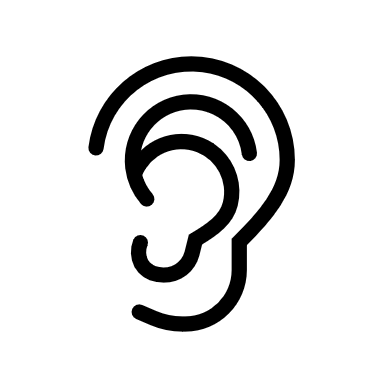 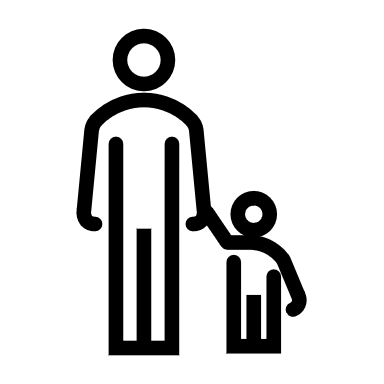 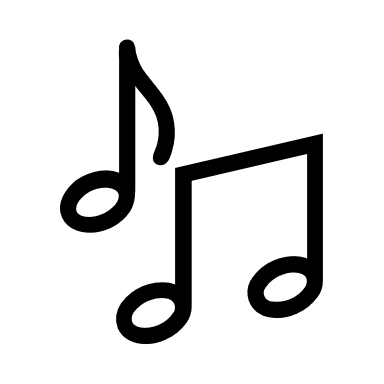 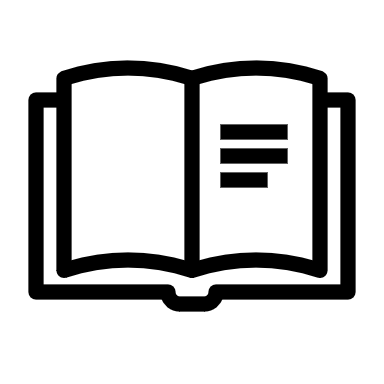 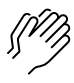 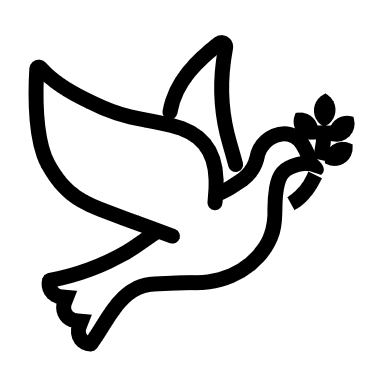 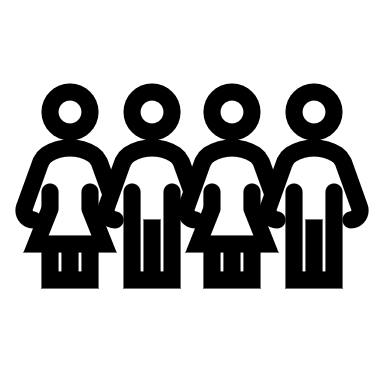 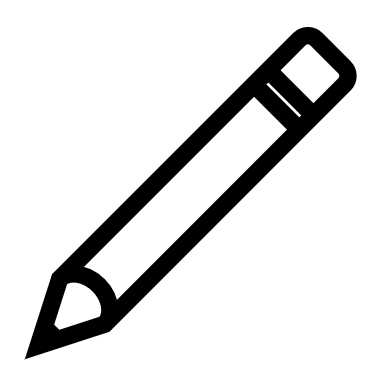 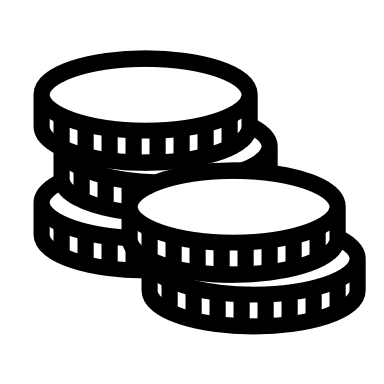 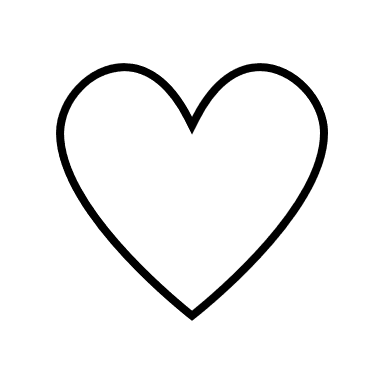 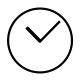 (Kids – use your worship packet and the tools listed at the end of the bulletin to do all these things.)Southminster Presbyterian Church 7th Sunday after Epiphany or the 102nd Sunday of CovidFebruary 20, 20229:30 a.m. Find the link for the service on one of these sites:1) our Facebook page: https://www.facebook.com/SouthminsterGlenEllyn/
2) our web site: https://www.southminsterpc.org/worship-videos
3) our YouTube channel:
https://www.youtube.com/channel/UCPgWICngOvkmR1OXgCG_wiA/videosIf the video feed is interrupted during the service, we will continue to record and then post the full video on Facebook and our web site as soon as possible.   1	Gathering Music:  	I've Just Come from the Fountain; 
                     	Glorious Things of Thee Are Spoken;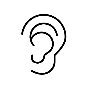                         	Sing to God, with Joy and Gladness
Our slideshow today is “The View from Your Window or Door.”   2	Welcome, Announcements, and Moment for Mission  3	Improvisational Prelude 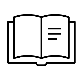  4 	Lighting the Candles       	(John 1:14)	The Word became flesh and dwelt among us,
full of grace and truth. 5	Call to Worship  	   	 (Revelation 21:6)	Leader:	And let everyone who hears the invitation say, “Come.”	People:	And let those who thirst come.	Leader:	All who desire to drink let them take and drink;	People:	Drink freely from the water of life!	All:	Let us worship God. 6	Hymn 375:   Shall We Gather at the River  (verses 1, 2, 4) 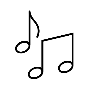 Verse 1Shall we gather at the river, where bright angel feet have trod,
With its crystal tide forever flowing by the throne of God?ChorusYes, we’ll gather at the river,
The beautiful, the beautiful river;
Gather with the saints at the river
That flows by the throne of God.Verse 2On the margin of the river, washing up its silver spray,
We will talk and worship ever, all the happy golden day.ChorusVerse 4Soon we’ll reach the shining river; soon our pilgrimage will cease;
Soon our happy hearts will quiver with the melody of peace.ChorusPublic domain 7	Prayer of Confession: 		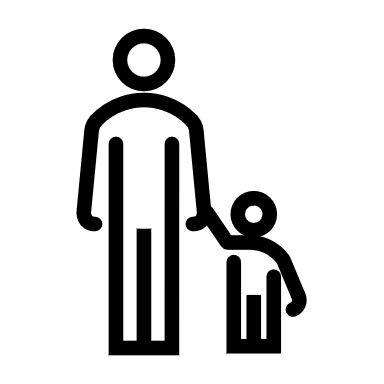 Gracious and loving God, there are times when we don’t know what to do with ourselves. We are angry at the slightest insult and imagine great vengeance upon those who wronged us. We drink in the good news of Jesus Christ and do not consider the deep commitment to follow. We withhold from others the cup of refreshing water that is your love and grace. Forgive us, we pray. Forgive us, help us to repent, and make us whole. Amen.     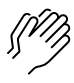        	(Time of silence for personal prayer and confession)    	 8	Declaration of the Grace of God/Assurance of Pardon    	(John 1:9, 14, 17)	Leader:	The true light that gives light to everyone came into the world. 	People:	The Word became flesh and lived among us. 
 		We have seen his glory!	Leader:	We have received grace and truth from Jesus Christ. 
 	                               Let us declare the good news.	All:	In the name of Jesus Christ, we are forgiven and made new. 
 		Alleluia! 9	Response 582:  	Glory to God, Whose Goodness Shines on Me Glory to God, whose goodness shines on me,And to the Son, whose grace has pardoned me,And to the Spirit, whose love has set me free.As it was in the beginning, is now and ever shall be. Amen.World without end, without end. Amen.World without end, without end. Amen.World without end, without end. Amen.As it was in the beginning, is now and ever shall be. Amen.Text Adapt. and Music ©2008 Paul M. Vasile
All rights reserved. Used by permission.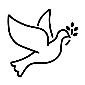 10	The Passing of the Peace                                11	Word with Children 		Janey Sarther 	For children worshiping in the sanctuary, please stay with your families during the Word
 	with Children. When our Covid rules change, we will welcome you back up front.11a	Jesus Loves Me12	Prayer for Illumination     13    Scripture Lesson:	John 7:37-52   14    Sermon:  	“Living Water”  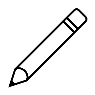 Children, as you listen to the sermon, you may want to choose an activity 
from the children’s packet that will help you think about what you hear in the sermon.15	Saying What We Believe/Affirmation of Faith  (unison)         	Revelation 21:5-6And the one who was seated on the throne said, “See, I am making all things new.” Also he said, “Write this, for these words are trustworthy and true.” Then he said to me, “It is done! I am the Alpha and the Omega, the beginning and the end. To the thirsty I will give water as a gift from the spring of the water of life.”16	Hymn 821:   My Life Flows On     (verses 1, 4)Verse 1My life flows on in endless song, above earth's lamentation.
I hear the clear, though far-off hymn that hails a new creation.ChorusNo storm can shake my inmost calm while to that Rock I'm clinging.
Since Christ is Lord of heaven and earth, how can I keep from singing?Verse 4The peace of Christ makes fresh my heart, a fountain ever springing!
All things are mine since I am his! How can I keep from singing?ChorusPublic domain17	Prayers of the People and the Lord’s Prayer    		Leader:	Lord, in your mercy, 		People:	hear our prayers.   The Lord’s Prayer:Our Father who art in heaven, hallowed be thy name. Thy kingdom come, 
thy will be done, on earth as it is in heaven. Give us this day our daily bread; 
and forgive us our debts, as we forgive our debtors; and lead us not into
temptation, but deliver us from evil. For thine is the kingdom and the power 
and the glory, forever. Amen.Children, draw or write something you would like to say to God in prayer this morning. 
If you want to share it with the church, you may also leave a message 
on the church phone line.Offering of Ourselves and Our Gifts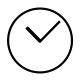 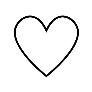 18	Offertory:  	Living Waters 	Keith & Kristyn Getty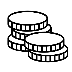 19	*Doxology 		Hymnal #606Praise God, from whom all blessings flow;Praise Him all creatures here below;Praise Him above, ye heavenly host;Praise Father, Son, and Holy Ghost. Amen.Public domain20	Prayer of Thanksgiving and Dedication  21	Hymn 81: Glorious Things of Thee Are Spoken  (verses 1, 3)Glorious things of thee are spoken, Zion city of our God.
God, whose word cannot be broken, formed thee for a blest abode.
On the rock of ages founded, what can shake thy sure repose?
With salvation's walls surrounded, thou may'st smile at all thy foes.See, the streams of living waters, springing from eternal love,
Well supply thy sons and daughters and all fear of want remove.
Who can faint while such a river ever flows, their thirst to assuage?
Grace, so like the Lord the giver, never fails from age to age.Public domain22	Charge and Benediction                                              	Leader:	Now go and serve the Lord,
  	People: 	For we are blessed to be a blessing! 
                   All:    Alleluia! Amen!23	Postlude    Participants and Technical CrewRev. Wendy BodenLiturgists: Ann Anderson, Francine Long, Blair Nelson   
Deacon at the Door: Angela SmithMusicians: Tom Anderson, Southminster Singers   Worship Associate: David KozichTech support: Ron Birchall, Steve Henkels, Chris KozichFlowers today celebrate the wedding anniversary of Alec and Jessica Parks.Good Morning to our Children:To complete all the activities in this worship folder you will need:ears to heara mouth to sing  hands to foldeyes to read a brain to think  a worship kit including:something to color with – crayons, markers or colored pencilssomething to write with, like a pen or pencilsomething to write on, like a table or a clipboardscissors and tape  If you would like a worship kit for your child, please contact Pastor Wendy (wendy@southminsterpc.org) and one will come to you!A Guide to Our Worship SymbolsQuotations for our Worship Symbols Guide are taken from Our Order of Worship by Teresa Lockhart Stricklen, Associate for Worship, Presbyterian Church (USA), found at https://www.pcusa.org/site_media/media/uploads/theologyandworship/pdfs/order_of_worship_brochure_dec_2008.pdf. Edited.We listenWe pass the peaceWe read alongWe give our offering of time, talent and treasureWe standWe sing if we are at homeWe prayWe respondWe participate
 in the Word 
with Children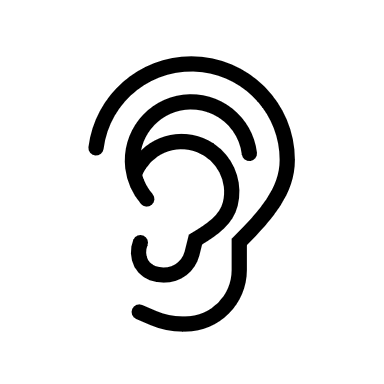 We listen: “Basically, the sermon is God’s dynamic, eternal Word spoken to us in such a way that we might hear what God has to say to us and be encouraged to follow the Lord 
in faith.  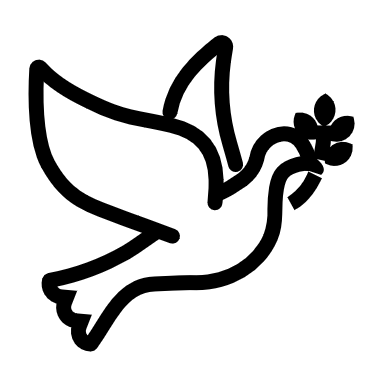 We pass the peace: “…We greet one another with the peace of Christ as common forgiven sinners. As we are forgiven, so we forgive. This is also a good time to reconcile with those family members who drove us crazy trying to get to church on time, church members with whom we have tensions, or people we're not so happy to see.”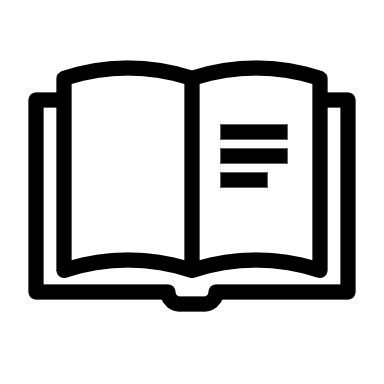 We read along: “God’s Word comes to us in many ways—through scripture, special music, sermons. Listen for God's eternal Word addressing you with good news about the Lord’s love for you and all people.”We give our offering of time, talent, and treasure: “This is the time when we give ourselves, all that we are, and all that we have, to God’s service. As a symbol of what is of value to us, we make an offering… to promote the gospel.”We stand: “We stand as a way of saying, “This is where I stand,” and as a way of standing in continuity with the people of God of ages past…”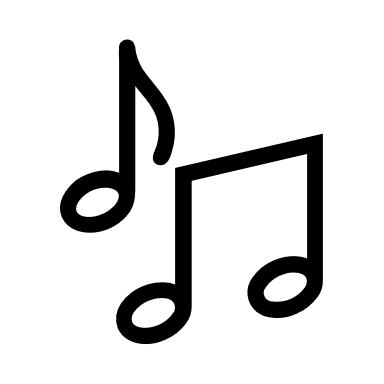 We sing: “…We sing praise with hearts and minds (even if that's a little out of tune), just enjoying God for who God is. As we open up the pathways of breath to sing praise, we make space for the Spirit breath to fill us.” Even if we simply listen and read the words, we are praising God.We pray: The first thing we do is pray—for our world, the church, other people, and ourselves. The prayer is our prayer as a church. One person may pray for us, but we are all praying together as one in our hearts, continuing Christ’s ministry of prayer for the world.”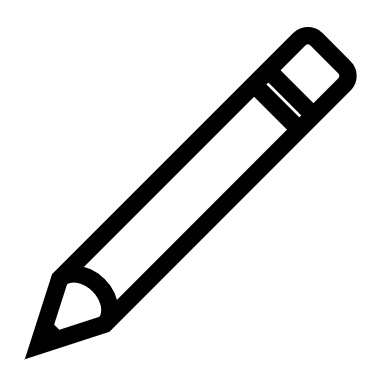 We respond: Responding by writing or drawing helps us remember what we are hearing and is a chance to express our beliefs.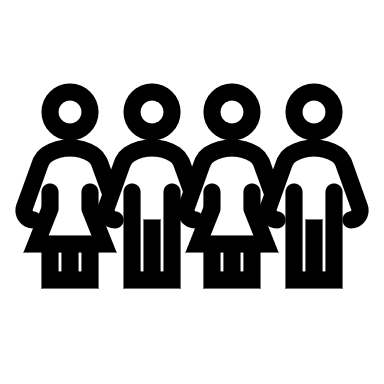 We participate in the Word with Children: It is called the Word WITH Children because the whole church is invited to listen with the fresh, faith-filled ears of children to the proclaimed message.